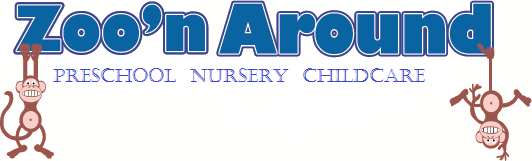 Enrollment ProceduresThank you for visiting Zoo’n Around. We would like to extend a warm welcome to you and your family. We want your enrollment to go as smooth as possible.In order to enroll your child, you will need to fill out an enrollment packet, and provide us with your child’s current Immunization Records and within your child’s first month, you must provide us with a Well Child Check from your child’s doctor. Your pediatrician will know exactly what the well child check is. Some doctors will require you to bring a form from us for the Well Child Check, but most prefer to use their own. A copy of our Well Child Form can be found on our website. You can have your child’s doctor fax the shot records and Well Child Check to us (775-575-9669). To finalize the registration process and to reserve your child’s spot, the registration fee of $60 for a single child, and $85 for family that must be prepaid. This fee is a non-refundable fee. The first week’s tuition payment is due the Friday before your child is scheduled to start with us. We look forward to working with you and your family. Children have a natural curiosity and a love for learning new things. We are excited that you are giving us the opportunity to guide your child through the early years. Send us a friend request on our Zoo’n Around, Facebook page to see pictures of our classrooms in action and to get helpful educational information. 